          Στις αρχές Ιουνίου, πρόκειται να λάβει χώρα στις Βρυξέλλες συνάντηση αιγυπτιακής αντιπροσωπείας με κοινοτικούς αξιωματούχους όπου θα συζητηθούν θέματα εμπορικής φύσεως με έμφαση στα μη δασμολογικά εμπόδια και εμπορικούς φραγμούς που τίθενται στις εξαγωγές εκατέρωθεν.	Ως εκ τούτου, ενόψει της σύνταξης σχετικού υπομνήματος από την Αντιπροσωπεία της ΕΕ στο Κάιρο, παρακαλούμε οι ελληνικές επιχειρήσεις να γνωρίσουν άμεσα  στο Γραφείο Οικονομικών και Εμπορικών Υποθέσεων στο Κάιρο σχετικά προβλήματα που αντιμετωπίζουν κατά τις εξαγωγές τους στην Αίγυπτο και την πρόσβαση στην αγορά (ενδεικτικά: εγγραφή εταιρειών στο ειδικό μητρώο εξαγωγέων, φυτοϋγειονομικά ζητήματα, θέματα τεχνικών προδιαγραφών, τελωνειακών διασαφήσεων, επενδύσεων κ.ο.κ.)        Παρακαλούμε όπως αποστείλετε τις απαντήσεις σας στο Γραφείο Οικονομικών και Εμπορικών Υποθέσεων στο Κάιρο στο E-mail : ecocom-cairo@mfa.gr  (Tel:    +202 27952036  - 27948482  Fax : +20227940684).     ΠΙΝΑΚΑΣ ΑΠΟΔΕΚΤΩΝΕΛΛΗΝΙΚΗ ΕΤΑΙΡEΙΑ ΕΠΕΝΔΥΣΕΩΝ ΚΑΙ ΕΞΩΤΕΡΙΚΟΥ ΕΜΠΟΡΙΟΥ Α.Ε.Βασιλίσσης Σοφίας 109, 115 21 Αθήνα
Γραφείο Θεσσαλονίκης:  Κ. Κρυστάλλη 4, 546 30Τηλ: +30 210 335 5700    Fax: +30 210 324 2079
info@enterprisegreece.gov.gr 
www.enterprisegreece.gov.gr ΠΑΝΕΛΛΗΝΙΟΣ ΣΥΝΔΕΣΜΟΣ ΕΞΑΓΩΓΕΩΝ (ΠΣΕ)ΚΡΑΤΙΝΟΥ 11, 10552 ΑΘΗΝΑΤηλ: +30 – 210 - 5228925, 5221725, 5221515 Φαξ +30 - 210 - 5242568, 5229403pse@otenet.gr    ΣΥΝΔΕΣΜΟΣ ΕΞΑΓΩΓΕΩΝ ΒΟΡΕΙΟΥ ΕΛΛΑΔΟΣ (ΣΕΒΕ)ΠΛ. ΜΟΡΙΧΟΒΟΥ 1, 54625 ΘΕΣΣΑΛΟΝΙΚΗΤηλ +30 - 2310 – 535333 Φαξ +30 - 2310 - 543232info@seve.gr  www.seve.gr kyriakos@loufakis.gr 
ΣΥΝΔΕΣΜΟΣ ΕΞΑΓΩΓΕΩΝ ΚΡΗΤΗΣ Λ. ΔΗΜΟΚΡΑΤΙΑΣ 20 & Γ. ΠΑΠΑΝΔΡΕΟΥ 713, ΗΡΑΚΛΕΙΟ ΚΡΗΤΗΣΤηλ +30 – 2810 – 343458 Φαξ +30 – 2810 – 343459info@crete-exporters.comΣΥΝΔΕΣΜΟΣ ΕΠΙΧΕΙΡΗΣΕΩΝ & ΒΙΟΜΗΧΑΝΙΩΝ (ΣΕΒ)ΞΕΝΟΦΩΝΤΟΣ 5, 10557 ΑΘΗΝΑΤηλ +30 – 211 – 5006000 Φαξ +30 – 210 - 3222929info@sev.org.gr    www.sev.org.gr ΣΥΝΔΕΣΜΟΣ ΒΙΟΜΗΧΑΝΙΩΝ ΒΟΡΕΙΟΥ ΕΛΛΑΔΟΣ (ΣΒΒΕ)
ΠΛ. ΜΟΡΙΧΟΒΟΥ 1, 54625 ΘΕΣΣΑΛΟΝΙΚΗΤηλ +30 – 2310 – 539817 , 539947 Φαξ +30 – 2310 - 541933info@sbbe.gr, secretariat@sbbe.gr  www.sbbe.grΠΑΣΕΓΕΣΑΡΚΑΔΙΑΣ 26 & ΜΕΣΟΓΕΙΩΝ 11526 ΑΘΗΝΑΤηλ +30 – 210 – 7499400 Φαξ +30 – 210 – 7779313, 7484914info@paseges.gr, proedros@paseges.gr  www.paseges.grΚΕΝΤΡΙΚΗ ΕΝΩΣΗ ΕΠΙΜΕΛΗΤΗΡΙΩΝ ΕΛΛΑΔΟΣ (ΚΕΕΕ)Δ/νση: Ακαδημίας 6 10671 ΑΘΗΝΑ Τηλ: 210 3387104-106, Fax: 210 3622320E-mail: keeuhcci@otenet.gr   http: www.uhc.gr ΕΜΠΟΡΙΚΟ ΚΑΙ ΒΙΟΜΗΧΑΝΙΚΟ ΕΠΙΜΕΛΗΤΗΡΙΟ ΑΘΗΝΩΝ
Δ/νση: Ακαδημίας 7, Τ.Κ.10671, Αθήνα
Τηλ: 210 3604815-9,3602411-9   Fax: 210 3616464, 3668578
E-mail: info@acci.gr    http://www.acci.grΒΙΟΤΕΧΝΙΚΟ ΕΠΙΜΕΛΗΤΗΡΙΟ ΑΘΗΝΩΝ
Δ/νση: Ακαδημίας 18, Τ.Κ.10671, Αθήνα
Τηλ: 210 3680700 Fax: 210 3614726      E-mail: info@acsmi.gr                                          http://www.acsmi.gr
ΕΠΑΓΓΕΛΜΑΤΙΚΟ ΕΠΙΜΕΛΗΤΗΡΙΟ ΑΘΗΝΩΝ
Δ/νση: Πανεπιστημίου 44, Τ.Κ.10679, Αθήνα
Τηλ: 210 3601651-3 Fax: 210 3619735,
E-mail: eea@eea.gr                                                        
ΕΜΠΟΡΙΚΟ ΚΑΙ ΒΙΟΜΗΧΑΝΙΚΟ ΕΠΙΜΕΛΗΤΗΡΙΟ ΘΕΣΣΑΛΟΝΙΚΗΣ
Δ/νση: Τσιμισκή 29, 54624, ΘΕΣΣΑΛΟΝΙΚΗ
Tηλ: 2310 370100, Διοικ (370110, -11)    Fax: 370114 -370166 
E-mail: root@ebeth.gr http: www.ebeth.gr, www.tcci.gr
ΒΙΟΤΕΧΝΙΚΟ ΕΠΙΜΕΛΗΤΗΡΙΟ ΘΕΣΣΑΛΟΝΙΚΗΣ
Δ/νση: Αριστοτέλους 27 54624 ΘΕΣΣΑΛΟΝΙΚΗ
Tηλ: 2310 241668, 241689 Fax: 232667, 281635 
E-mail: info@veth.gov.gr http: www.veth.gov.gr
ΕΠΑΓΓΕΛΜΑΤΙΚΟ ΕΠΙΜΕΛΗΤΗΡΙΟ ΘΕΣΣΑΛΟΝΙΚΗΣ
Δ/νση: Αριστοτέλους 27, 54624, ΘΕΣΣΑΛΟΝΙΚΗ
Tηλ: 2310 275255, 271340, 271488 (Πρ), 220050 (Δ/ντή)
Fax: 271649, 257283  E-mail: epepthe@otenet.gr  http: www.eeth.gr/
ΕΜΠΟΡΙΚΟ ΚΑΙ ΒΙΟΜΗΧΑΝΙΚΟ ΕΠΙΜΕΛΗΤΗΡΙΟ ΠΕΙΡΑΙΩΣ
Δ/νση: Λουδοβίκου 1- Πλ.Oδησσού, 18531, ΠΕΙΡΑΙΑΣ
Tηλ: 210 4177241 – 5 Fax: 4178680 
E-mail: evep@pcci.gr http: www.pcci.gr
ΒΙΟΤΕΧΝΙΚΟ ΕΠΙΜΕΛΗΤΗΡΙΟ ΠΕΙΡΑΙΩΣ
Δ/νση: Καραϊσκου 111, 18532, ΠΕΙΡΑΙΑΣ
Tηλ: 210 4110443, 4121298, 4174765 Fax: 4179495, 4174152 
E-mail: info@bep.gr http: www.bep.gr
ΕΠΑΓΓΕΛΜΑΤΙΚΟ ΕΠΙΜΕΛΗΤΗΡΙΟ ΠΕΙΡΑΙΩΣ
Δ/νση: Αγίου Κωντσταντίνου 3, 18531, ΠΕΙΡΑΙΑΣ
Tηλ: 210 4121503, 4126917 Fax: 4122790  E-mail: eepir@otenet.gr 
ΤΕΧΝΙΚΟ ΕΠΙΜΕΛΗΤΗΡΙΟ ΕΛΛΑΔΑΣ (ΤΕΕ)ΝΙΚΗΣ 4,  10248 ΑΘΗΝΑΤηλ +30 – 210 – 3291200  Φαξ +30 – 210 – 3221772, 3291614tee@central.tee.gr, www.tee.gr ΠΑΝΕΛΛΗΝΙΟΣ ΣΥΝΔΕΣΜΟΣ ΑΝΩΝΥΜΩΝ ΤΕΧΝΙΚΩΝ ΕΤΑΙΡΕΙΩΝ (ΣΑΤΕ) ΦΕΙΔΙΟΥ 14-16, 10678 ΑΘΗΝΑΤηλ +30 – 210 – 3301814 Φαξ +30 – 210 – 3824540info@sate.gr, www.sate.gr ΣΥΝΔΕΣΜΟΣ ΤΕΧΝΙΚΩΝ ΕΤΑΙΡΕΙΩΝ ΑΝΩΤΕΡΩΝ ΤΑΞΕΩΝ (ΣΤΕΑΤ)ΠΙΝΔΑΡΟΥ 4, 10671 ΑΘΗΝΑΤηλ +30 – 210 – 3617109, 3617321 Φαξ +30 – 210 – 3616124info@steat.gr, www.steat.gr ΕΜΠΟΡΙΚΟ ΚΑΙ ΒΙΟΜΗΧΑΝΙΚΟ ΕΠΙΜΕΛΗΤΗΡΙΟ ΡΟΔΟΠΗΣ
Δ/νση: Βασιλέως Γεωργίου 2β, 69100, ΚΟΜΟΤΗΝΗ
Tηλ: 25310 22831, 36831 Fax: 25310 26714 
E-mail: info@rodopicci.gr, ccirodop@otenet.gr http: www.rodoppicci.gr 
ΕΠΑΓΓΕΛΜΑΤΙΚΟ ΚΑΙ ΒΙΟΤΕΧΝΙΚΟ ΕΠΙΜΕΛΗΤΗΡΙΟ ΡΟΔΟΠΗΣ
Δ/νση: Καβείρων 12 69100 ΚΟΜΟΤΗΝΗ
Tηλ: 25310 22547, 34006, 81470 – 9 Fax: 25310 25866 
E-mail: info@everodopi.gr 
ΕΠΙΜΕΛΗΤΗΡΙΟ ΑΙΤΩΛΟΑΚΑΡΝΑΝΙΑΣ
Δ/νση: Παπαστράτου 53 & Σμύρνης 30100 ΑΓΡΙΝΙΟ
Tηλ: 26410 74500   Fax: 22590  E-mail: contact@epimetol.gr
http: www.etakcci.gr 
ΕΠΙΜΕΛΗΤΗΡΙΟ ΑΡΓΟΛΙΔΑΣ
Δ/νση: Κορίνθου 23 21200 ΑΡΓΟΣ
Tηλ: 27510 67216, 63023, 66968 Fax: 24595 
E-mail: ebear@otenet.gr http: www.arcci.gr 
ΕΠΙΜΕΛΗΤΗΡΙΟ ΑΡΚΑΔΙΑΣ
Δ/νση: 25ης Μαρτίου & Πανός 21 22100 ΤΡΙΠΟΛΗ
Tηλ: 2710 227141, 227142, 237123 Fax: 233738 
E-mail: info@arcadianet.gr http: www.arcadianet.gr www.ikenet.gr, www.eic.gr 
ΕΠΙΜΕΛΗΤΗΡΙΟ ΑΡΤΑΣ
Δ/νση: Κ.Αιτωλού & Ν.Πριοβόλου 47100 ΑΡΤΑ
Tηλ: 26810 28728, 78654 Fax: 78654 
E-mail: epimarta@otenet.gr http: www.arta.chambernet.gr 
ΕΠΙΜΕΛΗΤΗΡΙΟ ΑΧΑΙΑΣ
Δ/νση: Μιχαλακοπούλου 58 26221 ΠΑΤΡΑ
Tηλ: 2610 277779, 277679, 278056 Fax: 276519 
E-mail: ea@e-a.gr  http: www.e-a.gr 
ΕΠΙΜΕΛΗΤΗΡΙΟ ΒΟΙΩΤΙΑΣ
Δ/νση: Λ.Κουτσοπετάλου 1 32100 ΛΙΒΑΔΕΙΑ
Tηλ: 22610 28281, 27664 Fax: 21347 
E-mail: epimviot@otenet.gr        http: www.viotiachamber.gr
ΕΠΙΜΕΛΗΤΗΡΙΟ ΓΡΕΒΕΝΩΝ
Δ/νση: Εμμανουήλ Παπά 7 51100 ΓΡΕΒΕΝΑ
Tηλ: 24620 85501 (-2), 85505 (Δ.Προϊστ.), 83550 (Προέδρου)
Fax: 80310 - 83560   E-mail: ebegreve@grevenanet.gr 
http: www.grevena-cci.gr 
ΕΠΙΜΕΛΗΤΗΡΙΟ ΔΡΑΜΑΣ
Δ/νση: Λ. Λαμπριανίδου 40 66100 ΔΡΑΜΑ
Tηλ: 25210 22750, 24995, 27520 Fax: 25835 
E-mail: ccidrama@dramanet.gr http: www.dramanet.gr 
ΕΠΙΜΕΛΗΤΗΡΙΟ ΔΩΔΕΚΑΝΗΣΟΥ
Δ/νση: Γρηγορίου Λαμπράκη 8 85100 ΡΟΔΟΣ       Tηλ: 22410 44200, 
Κάλυμνος 2243051517, Κώς 2242026179,  Κάρπαθος 2245022483,  Λέρος 2247028221 Fax: 44240   E-mail: info@ebed.gr   http: www.ebed.gr 
ΕΠΙΜΕΛΗΤΗΡΙΟ ΕΒΡΟΥ
Δ/νση: Εμπορίου 5α, 1ος όροφος 68100 ΑΛΕΞΑΝΔΡΟΥΠΟΛΗ
Tηλ: 25510 26223, 26537 Fax: 23253 
E-mail: epimevro@otenet.gr   http: www.chamberofevros.gr 
ΕΠΙΜΕΛΗΤΗΡΙΟ ΕΥΒΟΙΑΣ
Δ/νση: Ελ. Βενιζέλου 12 34100 ΧΑΛΚΙΔΑ
Tηλ: 22210 86452 Fax: 80918 
E-mail: epimevia@hol.gr   http: www.eviachamber.gr 
ΕΠΙΜΕΛΗΤΗΡΙΟ ΕΥΡΥΤΑΝΙΑΣ
Δ/νση: Νικολάου Τσιαμπούλα 5 36100 ΚΑΡΠΕΝΗΣΙ
Tηλ: 22370 80036 Fax: 24404 
E-mail: epimevri@otenet.gr 
ΕΠΙΜΕΛΗΤΗΡΙΟ ΖΑΚΥΝΘΟΥ
Δ/νση: Λομβάρδου 20 29100 ΖΑΚΥΝΘΟΣ
Tηλ: 26950 41940 (-1), 20090 -1 -2 Fax: 23135 
E-mail: zantecci@otenet.gr    http: www.zantecci.gr 
ΕΠΙΜΕΛΗΤΗΡΙΟ ΗΛΕΙΑΣ
Δ/νση: 28ης Οκτωβρίου & Πλ .Ηρώων 27100 ΠΥΡΓΟΣ
Tηλ: 26210 22541, 34154, 32225(Δ/ντή), 35064 (Προέδρου)   Fax: 31791 
E-mail: ilich-gr@otenet.gr  (Προέδρου: diaxagel@otenet.gr)   http: www.heliachamber.gr
ΕΠΙΜΕΛΗΤΗΡΙΟ ΗΜΑΘΙΑΣ
Δ/νση: Κεντρικής 3 59100 ΒΕΡΟΙΑ
Tηλ: 23310 25470, 29774, 24734  Fax: 25330 
E-mail: chamimat@otenet.gr http: www.imathiachamber.gr 
ΕΠΙΜΕΛΗΤΗΡΙΟ ΗΡΑΚΛΕΙΟΥ
Δ/νση: Κορωναίου  71202 ΗΡΑΚΛΕΙΟ ΚΡΗΤΗΣ
Tηλ: 2810 247000   Fax: 222914 
E-mail: info@ebeh.gr, varitaki@ebeh.gr   http: www.ebeh.gr 
ΕΠΙΜΕΛΗΤΗΡΙΟ ΘΕΣΠΡΩΤΙΑΣ
Δ/νση: Κυρά Βασιλικής 13 (1ος ορ) 46100 ΗΓΟΥΜΕΝΙΤΣΑ
Tηλ: 26650 29480 (-88)   Fax: 29489 
E-mail: cci@e-thesprotias.gr  mitroa@e-thesprogtias.gr  (Mητρώο)
ΕΠΙΜΕΛΗΤΗΡΙΟ ΙΩΑΝΝΙΝΩΝ
Δ/νση: Τρικούπη & Οπλ.Πουτέτση 14 45332 ΙΩΑΝΝΙΝΑ
Tηλ: 26510 26273 (Γρ. Προέδρου), 22389 (Μητρώο), Fax: 25179    E-mail: gramm.diikisis@cci-ioannina.gr, proedros@cci-ioannina.gr http: www.cci-ioannina.gr 
ΕΠΙΜΕΛΗΤΗΡΙΟ ΚΑΒΑΛΑΣ
Δ/νση: Ομονοίας 50Α 65302 ΚΑΒΑΛΑ
Tηλ: 2510 223325, 223328, 222257, 222212   Fax: 835946 
E-mail: eic157@otenet.gr  http: www.chamberofkavala.gr 
ΕΠΙΜΕΛΗΤΗΡΙΟ ΚΑΡΔΙΤΣΑΣ
Δ/νση: Ηρώων Πολυτεχνείου 3 43100 ΚΑΡΔΙΤΣΑ
Tηλ: 24410 22334, 22301  Fax: 22238 
E-mail: karditsacci@cld.gr   http: www.karditsacci.gr 
ΕΠΙΜΕΛΗΤΗΡΙΟ ΚΑΣΤΟΡΙΑΣ
Δ/νση: Μητροπόλεως 60 52100 ΚΑΣΤΟΡΙΑ
Tηλ: 24670 26926, 28981 (Πρ), 29528   Fax: 22442 
E-mail: kastcham@otenet.gr 

ΕΠΙΜΕΛΗΤΗΡΙΟ ΚΕΡΚΥΡΑΣ
Δ/νση: Αριστοτέλους 2 - Τ.Θ. 426 49100 ΚΕΡΚΥΡΑ
Tηλ: 26610 39813, 39814, 31998    Fax: 40088 
E-mail: corfucci@otenet.gr    http: www.cci-kerkyra.gr
ΕΠΙΜΕΛΗΤΗΡΙΟ ΚΕΦΑΛΗΝΙΑΣ & ΙΘΑΚΗΣ
Δ/νση: Λ. Βεργωτή 131 28100 ΑΡΓΟΣΤΟΛΙ
Tηλ: 26710 22253, 24959    Fax: 26190 
E-mail: chamberk@otenet.gr
ΕΠΙΜΕΛΗΤΗΡΙΟ ΚΙΛΚΙΣ
Δ/νση: Στενημάχου 2 61100 ΚΙΛΚΙΣ
Tηλ: 23410 24580, 24581, 20923   Fax: 20924, 20926 
E-mail: ebekilk@otenet.gr       http: www.gbi.gr 
ΕΠΙΜΕΛΗΤΗΡΙΟ ΚΟΖΑΝΗΣ
Δ/νση: Ι. Φαρμάκη 2 50100 ΚΟΖΑΝΗ
Tηλ: 24610 34669, 41693 (Δ/ντή)    Fax: 26839 - 24568 
E-mail: Chambers@otenet.gr    http: www.kozani.chambernet.gr 
ΕΠΙΜΕΛΗΤΗΡΙΟ ΚΟΡΙΝΘΙΑΣ
Δ/νση: Ερμού 2 20100 ΚΟΡΙΝΘΟΣ
Tηλ: 27410 24464, 85986,    (Παράρτημα Κιάτου: 2742023126)
Fax: 21173, 85422      E-mail: info@korinthcc.gr     http: www.korinthcc.gr 
ΕΠΙΜΕΛΗΤΗΡΙΟ ΚΥΚΛΑΔΩΝ
Δ/νση: Αγ. Νικολάου 6 84100 Ερμούπολη- ΣΥΡΟΣ
Tηλ: 22810 82346   Fax: 86555 
E-mail: info@cycladescc.gr      http: e-kyklades.gr
ΕΠΙΜΕΛΗΤΗΡΙΟ ΛΑΚΩΝΙΑΣ
Δ/νση: Ξανθάκη 3 23200 ΓΥΘΕΙΟ - ΛΑΚΩΝΙΑΣ
Tηλ: 27330 22279, 23804 (Γρ.Προέδρου)    Fax: 22008 
E-mail: gytheioc@otenet.gr       http: www.lcci.gr 
ΕΠΙΜΕΛΗΤΗΡΙΟ ΛΑΡΙΣΑΣ
Δ/νση: Παπακυριαζή 44, 41222 ΛΑΡΙΣΑ
Tηλ: 2410 536453, 255388 (Προέδρου), 254738, 536452, 532447, 536900 (Δ/ντή)
Fax: 257522    E-mail: info@Larissa-chamber.gr   http: www.Larissa-chamber.gr 
ΕΠΙΜΕΛΗΤΗΡΙΟ ΛΑΣΙΘΙΟΥ
Δ/νση: Ι. Κουνδούρου 17 72100- ΑΓ.ΝΙΚΟΛΑΟΣ ΚΡΗΤΗΣ
Tηλ: 28410 22231, 27140, 27150, 28301 Fax: 23831   E-mail: info@epimlas.gr 
http: www.epimlas.gr
ΕΠΙΜΕΛΗΤΗΡΙΟ ΛΕΣΒΟΥ
Δ/νση: Π. Κουντουριώτη 71 81100 ΜΥΤΙΛΗΝΗ
Tηλ: 22510 28431, 28564, 29217, 29932 (Προέδρου)   Fax: 23275 
E-mail: chamber@les.forthnet.gr  http: lesvos-chamber.gr 
ΕΠΙΜΕΛΗΤΗΡΙΟ ΛΕΥΚΑΔΑΣ
Δ/νση: Ι.Μελά 112 & Μητροπόλεως1, 31100 ΛΕΥΚΑΔΑ
Tηλ: 26450 22381, 21754, 22384 (Προέδρου)  Fax: 21274 
E-mail: ebelef@otenet.gr
ΕΠΙΜΕΛΗΤΗΡΙΟ ΜΑΓΝΗΣΙΑΣ
Δ/νση: Δημητριάδος 176 38221 ΒΟΛΟΣ
Tηλ: 24210 23766, 23271  Fax: 31211 
E-mail: info@c-magnesia.gr
ΕΠΙΜΕΛΗΤΗΡΙΟ ΜΕΣΣΗΝΙΑΣ
Δ/νση: Πλατεία 23ης Μαρτίου 24100 ΚΑΛΑΜΑΤΑ
Tηλ: 27210 62200   Fax: 62229, 82741 
E-mail: info@messinianchamber.gr   http: www.messinianchamber.gr
ΕΠΙΜΕΛΗΤΗΡΙΟ ΞΑΝΘΗΣ
Δ/νση: Βασ.Κωνσταντίνου 1 67100 ΞΑΝΘΗ
Tηλ: 25410 25105, 22533   Fax: 25987 
E-mail: ebex@otenet.gr  http: www.ebex.gr
ΕΠΙΜΕΛΗΤΗΡΙΟ ΠΕΛΛΑΣ
Δ/νση: 25ης Μαρτίου 13, 58200 ΕΔΕΣΣΑ
Tηλ: 23810 26555 - 6, 26735
Fax: 29029  E-mail: champella@pel.forthnet.gr
ΕΠΙΜΕΛΗΤΗΡΙΟ ΠΙΕΡΙΑΣ
Δ/νση: 28ης Οκτωβρίου 9 60100 ΚΑΤΕΡΙΝΗ
Tηλ: 23510 23211, 24311   Fax: 25124 
E-mail: champier@otenet.gr
ΕΠΙΜΕΛΗΤΗΡΙΟ ΠΡΕΒΕΖAΣ
Δ/νση: Δωδώνης 47 48100 ΠΡΕΒΕΖΑ
Tηλ: 26820 29414    Fax: 29283 
E-mail: info@prevezachamber.gr   http: www.prevezachamber.gr 
ΕΠΙΜΕΛΗΤΗΡΙΟ ΡΕΘΥΜΝΗΣ
Δ/νση: Εμμ. Πορτάλιου 23 74100 ΡΕΘΥΜΝΟ
Tηλ: 28310 22214  Fax: 55086 
E-mail: eber@otenet.gr   http: www.eber.gr
ΕΠΙΜΕΛΗΤΗΡΙΟ ΣΑΜΟΥ
Δ/νση: Κουντουριώτη 19 83100 ΣΑΜΟΣ
Tηλ: 22730 87970, 87980   Fax: 22784 
E-mail: samcci@otenet.gr  http: www.samoscci.gr
ΕΠΙΜΕΛΗΤΗΡΙΟ ΣΕΡΡΩΝ
Δ/νση: Π.Κωστοπούλου 2 62122 ΣΕΡΡΕΣ
Tηλ: 23210 99720, 99719 (Προέδρου)   Fax: 99740 
E-mail: eves@otenet.gr  http: www.eves.gr
ΕΠΙΜΕΛΗΤΗΡΙΟ ΤΡΙΚΑΛΩΝ
Δ/νση: Βενιζέλου 1 42100 ΤΡΙΚΑΛΑ
Tηλ: 24310 27493, 24989, 74720  Fax: 38945 
E-mail: info@trikala.chambernet.gr  http: www.trikala.chambernet.gr
ΕΠΙΜΕΛΗΤΗΡΙΟ ΦΘΙΩΤΙΔΑΣ
Δ/νση: Οθωνος 3 35100 ΛΑΜΙΑ
Tηλ: 22310 22112, 21395  Fax: 30985 
E-mail: info@fthiotidoscc.gr  http: www.fthiotidoscc.gr
ΕΠΙΜΕΛΗΤΗΡΙΟ ΦΛΩΡΙΝΗΣ
Δ/νση: Μεγαρόβου 15 53100 ΦΛΩΡΙΝΑ
Tηλ: 23850 22334, 22466  Fax: 28020   E-mail: eveflo@otenet.gr http: www.ebef.gr
ΕΠΙΜΕΛΗΤΗΡΙΟ ΦΩΚΙΔΑΣ
Δ/νση: Γιδoγιάννου 7 33100 ΑΜΦΙΣΣΑ
Tηλ: 22650 28697, 23651 Fax: 22185  E-mail: epim-fo@hol.gr http: www.fokidacc.gr
ΕΠΙΜΕΛΗΤΗΡΙΟ ΧΑΛΚΙΔΙΚΗΣ
Δ/νση: Πολυτεχνείου 58 63100 ΠΟΛΥΓΥΡΟΣ
Tηλ: 23710 24200, 24300 Fax: 21355 
E-mail: info@epichal.gr http: www.epichal.gr
ΕΠΙΜΕΛΗΤΗΡΙΟ ΧΑΝΙΩΝ
Δ/νση: Ελευθερίου Βενιζέλου 4 73110 ΧΑΝΙΑ ΚΡΗΤΗΣ
Tηλ: 28210 52329, 45349 (Δ/ντής), 40624 (Πρόεδρος) Fax: 28307 
E-mail: epimel@chania-cci.gr http: www.chania-cci.gr
ΕΠΙΜΕΛΗΤΗΡΙΟ ΧΙΟΥ
Δ/νση: Φιλίππου Αργέντη 8 82100 ΧΙΟΣ
Tηλ: 22710 44330 - 1 Fax: 44332  E-mail: epimelit@otenet.gr
http: chios.proodos.gr/chamber
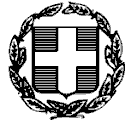 ΑΔΙΑΒΑΘΜΗΤΟ    ΕΠΕΙΓΟΝ ΑΔΙΑΒΑΘΜΗΤΟ    ΕΠΕΙΓΟΝ ΑΔΙΑΒΑΘΜΗΤΟ    ΕΠΕΙΓΟΝ ΑΔΙΑΒΑΘΜΗΤΟ    ΕΠΕΙΓΟΝ ΑΔΙΑΒΑΘΜΗΤΟ    ΕΠΕΙΓΟΝ ΑΔΙΑΒΑΘΜΗΤΟ    ΕΠΕΙΓΟΝ ΑΔΙΑΒΑΘΜΗΤΟ    ΕΠΕΙΓΟΝ ΥΠΟΥΡΓΕΙΟ ΕΞΩΤΕΡΙΚΩΝΒ8 Διεύθυνση Επιχειρηματικής ΑνάπτυξηςΥΠΟΥΡΓΕΙΟ ΕΞΩΤΕΡΙΚΩΝΒ8 Διεύθυνση Επιχειρηματικής ΑνάπτυξηςΥΠΟΥΡΓΕΙΟ ΕΞΩΤΕΡΙΚΩΝΒ8 Διεύθυνση Επιχειρηματικής ΑνάπτυξηςΑΔΙΑΒΑΘΜΗΤΟ    ΕΠΕΙΓΟΝ ΑΔΙΑΒΑΘΜΗΤΟ    ΕΠΕΙΓΟΝ ΑΔΙΑΒΑΘΜΗΤΟ    ΕΠΕΙΓΟΝ ΑΔΙΑΒΑΘΜΗΤΟ    ΕΠΕΙΓΟΝ ΑΔΙΑΒΑΘΜΗΤΟ    ΕΠΕΙΓΟΝ ΑΔΙΑΒΑΘΜΗΤΟ    ΕΠΕΙΓΟΝ ΑΔΙΑΒΑΘΜΗΤΟ    ΕΠΕΙΓΟΝ Αθήνα,11 Μαΐου 201611 Μαΐου 201611 Μαΐου 201611 Μαΐου 2016Τηλ.:210 -3682767210 -3682767210 -3682767210 -3682767       Α.Π. 2169611 Μαΐου 201611 Μαΐου 201611 Μαΐου 201611 Μαΐου 2016E-mail:E-mail:b08@mfa.grb08@mfa.grb08@mfa.gr11 Μαΐου 201611 Μαΐου 201611 Μαΐου 201611 Μαΐου 2016FAX:210-3682771210-3682771210-3682771210-368277111 Μαΐου 201611 Μαΐου 201611 Μαΐου 201611 Μαΐου 2016ΠΡΟΣ :ΠΡΟΣ :ΠΙΝΑΚΑ ΑΠΟΔΕΚΤΩΝΠΙΝΑΚΑ ΑΠΟΔΕΚΤΩΝΚΟΙΝ.:ΚΟΙΝ.:-Πρεσβεία Καίρου – Γραφείο ΟΕΥ  -Υπουργείο Αγροτικής Ανάπτυξης και Τροφίμων -Γενική Διεύθυνση Βιώσιμης Αγροτικής Ανάπτυξης -Υπουργείο Οικονομίας, Υποδομών, Ναυτιλίας & Τουρισμού. - Γενική Γραμματεία Εμπορίου και Προστασίας Καταναλωτή - Διεύθυνση Διεθνών και Ευρωπαϊκών Σχέσεων. -Πρεσβεία Καίρου – Γραφείο ΟΕΥ  -Υπουργείο Αγροτικής Ανάπτυξης και Τροφίμων -Γενική Διεύθυνση Βιώσιμης Αγροτικής Ανάπτυξης -Υπουργείο Οικονομίας, Υποδομών, Ναυτιλίας & Τουρισμού. - Γενική Γραμματεία Εμπορίου και Προστασίας Καταναλωτή - Διεύθυνση Διεθνών και Ευρωπαϊκών Σχέσεων. -Πρεσβεία Καίρου – Γραφείο ΟΕΥ  -Υπουργείο Αγροτικής Ανάπτυξης και Τροφίμων -Γενική Διεύθυνση Βιώσιμης Αγροτικής Ανάπτυξης -Υπουργείο Οικονομίας, Υποδομών, Ναυτιλίας & Τουρισμού. - Γενική Γραμματεία Εμπορίου και Προστασίας Καταναλωτή - Διεύθυνση Διεθνών και Ευρωπαϊκών Σχέσεων. -Πρεσβεία Καίρου – Γραφείο ΟΕΥ  -Υπουργείο Αγροτικής Ανάπτυξης και Τροφίμων -Γενική Διεύθυνση Βιώσιμης Αγροτικής Ανάπτυξης -Υπουργείο Οικονομίας, Υποδομών, Ναυτιλίας & Τουρισμού. - Γενική Γραμματεία Εμπορίου και Προστασίας Καταναλωτή - Διεύθυνση Διεθνών και Ευρωπαϊκών Σχέσεων. -Πρεσβεία Καίρου – Γραφείο ΟΕΥ  -Υπουργείο Αγροτικής Ανάπτυξης και Τροφίμων -Γενική Διεύθυνση Βιώσιμης Αγροτικής Ανάπτυξης -Υπουργείο Οικονομίας, Υποδομών, Ναυτιλίας & Τουρισμού. - Γενική Γραμματεία Εμπορίου και Προστασίας Καταναλωτή - Διεύθυνση Διεθνών και Ευρωπαϊκών Σχέσεων. -Πρεσβεία Καίρου – Γραφείο ΟΕΥ  -Υπουργείο Αγροτικής Ανάπτυξης και Τροφίμων -Γενική Διεύθυνση Βιώσιμης Αγροτικής Ανάπτυξης -Υπουργείο Οικονομίας, Υποδομών, Ναυτιλίας & Τουρισμού. - Γενική Γραμματεία Εμπορίου και Προστασίας Καταναλωτή - Διεύθυνση Διεθνών και Ευρωπαϊκών Σχέσεων. Ε.Δ.:Ε.Δ.:- Διπλωματικό Γραφείο ΥΦΥΠΕΞ κ. Δ. Μάρδα- Γραφείο κ. Γενικού Γραμματέα Δ.Ο.Σ. & Α.Σ.-Γραφείο κ.  Β’ Γενικού Διευθυντή. -A6, Γ1, Β3  Διεύθυνση - Διπλωματικό Γραφείο ΥΦΥΠΕΞ κ. Δ. Μάρδα- Γραφείο κ. Γενικού Γραμματέα Δ.Ο.Σ. & Α.Σ.-Γραφείο κ.  Β’ Γενικού Διευθυντή. -A6, Γ1, Β3  Διεύθυνση - Διπλωματικό Γραφείο ΥΦΥΠΕΞ κ. Δ. Μάρδα- Γραφείο κ. Γενικού Γραμματέα Δ.Ο.Σ. & Α.Σ.-Γραφείο κ.  Β’ Γενικού Διευθυντή. -A6, Γ1, Β3  Διεύθυνση - Διπλωματικό Γραφείο ΥΦΥΠΕΞ κ. Δ. Μάρδα- Γραφείο κ. Γενικού Γραμματέα Δ.Ο.Σ. & Α.Σ.-Γραφείο κ.  Β’ Γενικού Διευθυντή. -A6, Γ1, Β3  Διεύθυνση - Διπλωματικό Γραφείο ΥΦΥΠΕΞ κ. Δ. Μάρδα- Γραφείο κ. Γενικού Γραμματέα Δ.Ο.Σ. & Α.Σ.-Γραφείο κ.  Β’ Γενικού Διευθυντή. -A6, Γ1, Β3  Διεύθυνση ΘΕΜΑ:ΘΕΜΑ: Μη δασμολογικά εμπόδια και εμπορικοί φραγμοί εξαγωγών στην Αίγυπτο. Μη δασμολογικά εμπόδια και εμπορικοί φραγμοί εξαγωγών στην Αίγυπτο. Μη δασμολογικά εμπόδια και εμπορικοί φραγμοί εξαγωγών στην Αίγυπτο. Μη δασμολογικά εμπόδια και εμπορικοί φραγμοί εξαγωγών στην Αίγυπτο. Μη δασμολογικά εμπόδια και εμπορικοί φραγμοί εξαγωγών στην Αίγυπτο. Μη δασμολογικά εμπόδια και εμπορικοί φραγμοί εξαγωγών στην Αίγυπτο. Μη δασμολογικά εμπόδια και εμπορικοί φραγμοί εξαγωγών στην Αίγυπτο.Σχετ: Έγγραφά μας ΑΠ 19539/25-4-2016  και προηγούμενη αλληλογραφία. Σχετ: Έγγραφά μας ΑΠ 19539/25-4-2016  και προηγούμενη αλληλογραφία. Σχετ: Έγγραφά μας ΑΠ 19539/25-4-2016  και προηγούμενη αλληλογραφία. Σχετ: Έγγραφά μας ΑΠ 19539/25-4-2016  και προηγούμενη αλληλογραφία. Σχετ: Έγγραφά μας ΑΠ 19539/25-4-2016  και προηγούμενη αλληλογραφία. Σχετ: Έγγραφά μας ΑΠ 19539/25-4-2016  και προηγούμενη αλληλογραφία. Σχετ: Έγγραφά μας ΑΠ 19539/25-4-2016  και προηγούμενη αλληλογραφία. H Διευθύντρια Σοφία Τσαμίχα Γεν. Σύμβουλος Ο.Ε.Υ. Β΄